Appendix 2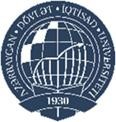 REPUBLIC OF AZERBAIJAN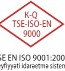 MINISTRY OF SCIENCE AND EDUCATIONAZERBAIJAN STATE  UNIVERSITY OF ECONOMICSINTERNATIONAL CENTER OF MASTER'S DEGREE PROGRAM AND DOCTORAL STUDIES _________________                                                                                               (date)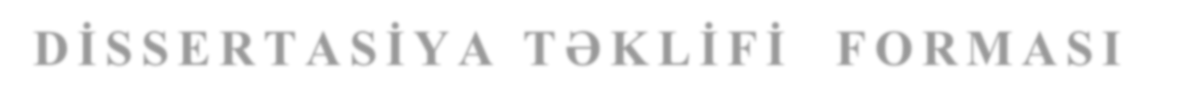 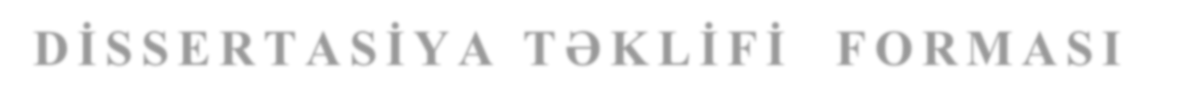 Master's Degree Student         _______________________          __________________                                                         (signature)                                                          (date) Thesis Supervisor         _______________________          __________________                                                        (signature)                                                          (date)Thesis Adviser _______________________          __________________                                                        (signature)                                                          (date)Program Supervisor_______________________________________________      ______________                 (academic degree, academic rank, name, surname, patronymic)                           (signature)                                          Head of the Department for Economics and Technological Sciences _____________________________________     ______________                                                                                                                                   (academic degree, academic rank, name, surname, patronymic)            (signature)                                          Continued Content of the dissertation proposal formRATIONALE - This section describes the conditions that stipulate the necessary of conducting the study on the topic, the provisions that show the importance of the topic from a theoretical and methodological (which theories or methods will be improved due to this study?) and practical (which practical issues will be resolved due to this study?) point of view (minimum 200 words).INFORMATION ABOUT THE STUDIES CONDUCTED ON THE SUBJECT - This section provides brief information about the research conducted on the subject and the results of such studies (minimum 200 words).PURPOSE OF THE THESIS PAPER - This section provides information about the main purpose of the thesis paper.METHODS TO BE APPLIED IN THE THESIS PAPER - This section provides information on the research methods to be used, data collection tools (surveys, databases, internet resources, etc.) and software tools to be used (SPSS, Eviews, etc.). LIST OF LITERATURE TO BE USED (scientific books and articles, reports of international organizations and state institutions, etc.). PRELIMINARY PLAN OF THE THESIS PAPER - This section describes the preliminary plan of the thesis paper..Master's Degree StudentName, surname, patronymic  Master's Degree StudentProfession/specialization Master's Degree StudentStudent ID cardMaster's Degree StudentContact details(tel., e-mail address, etc.)Thesis Supervisor Name, surname, patronymic  Thesis Supervisor Academic degree and academic rankThesis Supervisor Place of employment Thesis Supervisor Contact details(tel., e-mail address, etc.)Thesis Adviser (fill in if appointed)Name, surname, patronymic  Thesis Adviser (fill in if appointed)Academic degree and academic rankThesis Adviser (fill in if appointed)Place of employmentThesis Adviser (fill in if appointed)Contact details(tel., e-mail address, etc.)Subject of thesisSubject of thesis